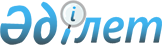 Об установлении ограничительных мероприятий
					
			Утративший силу
			
			
		
					Решение акима Терисакканского сельского округа Кобдинского района Актюбинской области от 27 декабря 2017 года № 22. Зарегистрировано Департаментом юстиции Актюбинской области 15 января 2018 года № 5849. Утратило силу решением акима Терисакканского сельского округа Кобдинского района Актюбинской области от 12 марта 2018 года № 3
      Сноска. Утратило силу решением акима Терисакканского сельского округа Кобдинского района Актюбинской области от 12.03.2018 № 3 (вводится в действии со дня первого официального опубликования).
      В соответствии со статьей 35 Закона Республики Казахстан от 23 января 2001 года "О местном государственном управлении и самоуправлении в Республике Казахстан", статьей 10-1 Закона Республики Казахстан от 10 июля 2002 года "О ветеринарии" и на основании представления главного государственного ветеринарно – санитарного инспектора Кобдинской районной территориальной инспекции Комитета ветеринарного контроля и надзора Министерства сельского хозяйства Республики Казахстан от 29 сентября 2017 года № 379, аким Терисакканского сельского округа Кобдинского района РЕШИЛ:
      1. Установить ограничительные мероприятия на территории села Жанаталап Терисакканского сельского округа, в связи с выявлением болезни бешенства среди собак.
      2. Контроль за исполнением данного решения оставляю за собой.
      3. Настоящее решение вводится в действие со дня его первого официального опубликования.
					© 2012. РГП на ПХВ «Институт законодательства и правовой информации Республики Казахстан» Министерства юстиции Республики Казахстан
				
      Аким Терисакканского сельского округа

А. Клютов
